DESARROLLO DE APLICACIONES MULTIPLATAFORMAGRADO SUPERIOR – MODALIDAD PRESENCIALHOJA DE INSCRIPCIÓN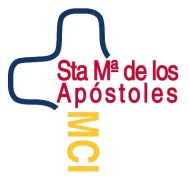 Colegio Santa María de los ApóstolesColegio Santa María de los ApóstolesCURSO2021 / 2022Apellidos, NombreDNI/NIE/PasaporteFecha de nacimientoTeléfono fijoTeléfono móvilDirección (Calle, Numero, Piso, Portal, Puerta, Código postal, Municipio, Ciudad)Dirección (Calle, Numero, Piso, Portal, Puerta, Código postal, Municipio, Ciudad)Dirección (Calle, Numero, Piso, Portal, Puerta, Código postal, Municipio, Ciudad)Dirección (Calle, Numero, Piso, Portal, Puerta, Código postal, Municipio, Ciudad)Correo electrónico¿Qué estudios has cursado o estas cursando? (Indica el año de titulación y el centro de estudios)¿Qué estudios has cursado o estas cursando? (Indica el año de titulación y el centro de estudios)¿Qué estudios has cursado o estas cursando? (Indica el año de titulación y el centro de estudios)¿Qué estudios has cursado o estas cursando? (Indica el año de titulación y el centro de estudios)  Bachillerato  Grado Medio  Grado Superior  Prueba de accesoEn MADRID, a         de                           de             (Firma del alumno)En MADRID, a         de                           de             (Firma del alumno)En MADRID, a         de                           de             (Firma del alumno)En MADRID, a         de                           de             (Firma del alumno)